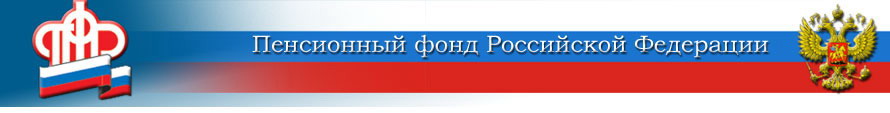 Государственное учреждение-Управление Пенсионного фонда Российской Федерации в городе Железногорске Курской области (межрайонное)                 ___________________________________________________                         307170 г. Железногорск                                         телефон: 2-62-84ул. Горняков, 5а                                                           факс:  4-74-75Досрочная страховая пенсия по старости за длительный стаж          С 1 января 2019 г. вступила в силу новая часть 1.2 статьи 8 Федерального закона от 28 декабря 2013 года № 400-ФЗ «О страховых пенсиях», согласно которой лицам, имеющим страховой стаж не менее 42 и 37 лет (соответственно мужчины и женщины), страховая пенсия по старости может назначаться на 24 месяца ранее достижения возраста, предусмотренного частями 1 и 1.1 указанной статьи, но не ранее достижения возраста 60 и 55 лет (соответственно мужчины и женщины).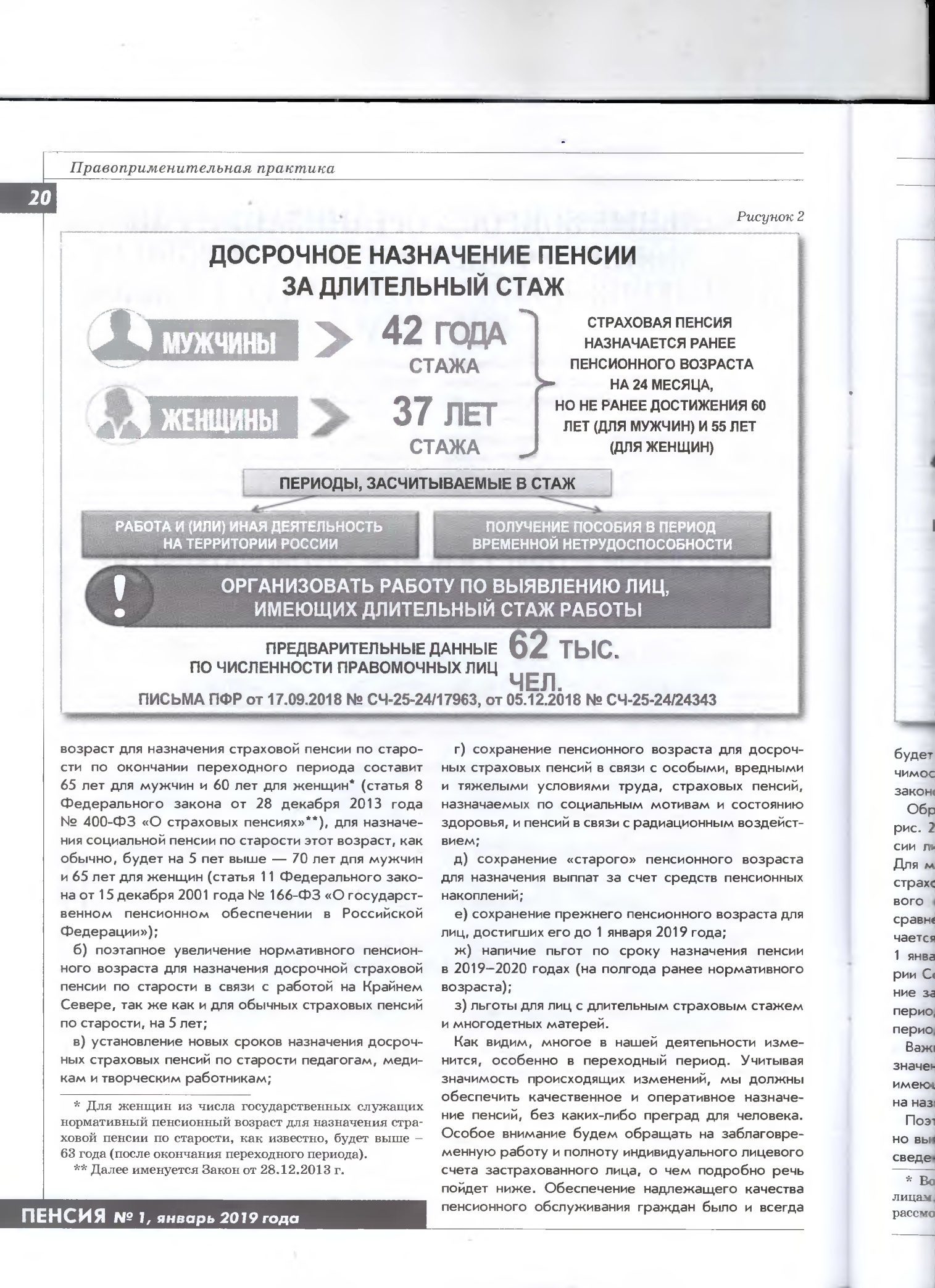       Согласно части 9 статьи 13 Федерального закона № 400-ФЗ указанным лицам в целях определения их права на страховую пенсию по старости в страховой стаж включаются (засчитываются) периоды работы и (или) иной деятельности, предусмотренные частью 1 статьи 11 Федерального закона № 400-ФЗ. В этот стаж включается только работа на территории России (и до 1 января1991 года (распада СССР)- на территории Советского Союза).   Также включается период получения пособия по обязательному социальному страхованию в период временной нетрудоспособности (больничный лист), предусмотренной пунктом 2 части 1 статьи 12 данного Федерального закона.  Период ухода за детьми не включается при исчислении страхового стажа, требуемого для приобретения права на досрочный выход на пенсию лицами, имеющими длительный страховой стаж.     Данная информация актуальна для граждан, прибывших на территорию г. Железногорска и Железногорского района,  у которых отсутствует право  на назначение пенсии с применением Закона от 15.05.1991 № 1244-1 «О социальной защите граждан, подвергшихся воздействию радиации вследствие катастрофы на Чернобыльской АЭС». 